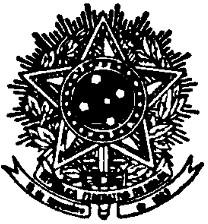 SERVIÇO PÚBLICO FEDERAL MINISTÉRIO DA EDUCAÇÃOUNIVERSIDADE FEDERAL DE SANTA CATARINAPROGRAMA DE PÓS-GRADUAÇÃO EM EDUCAÇÃO CIENTÍFICA E TECNOLÓGICACAMPUS UNIVERSITÁRIO REITOR JOÃO DAVID FERREIRA LIMA - TRINDADE 88.040-900 - FLORIANÓPOLIS.SCTELEFONE: (48) 3721-4181SELEÇÃO DE DOUTORADO – TURMA 2023TERMO DE CIÊNCIADECLARO que li e estou ciente do Regimento do Programa de Pós Graduação em Educação Científica e Tecnológica, disponível no endereço https://ppgect.ufsc.br/regimento-2022/. Se aprovada/o no processo seletivo, declaro meu compromisso com o estabelecido neste documento.Florianópolis,        de                             de 2023.Nome: 	Assinatura: 	